KEGIATAN INOVASI TAHUN 2020“SIMPUL”(SISTEM INFORMASI PELAYANAN UNIT LABORATORIUM) PUSKESMAS LEUWILIANGWAKTU SETIAP HARI KERJA SENIN – KAMIS PUKUL 07.30-14.30, JUMAT-SABTU PUKUL 07.30-12.00SASARAN : SELURUH LAPISAN  MASYARAKAT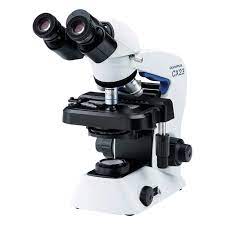 PJ LABORATORIUM : KHAEROTUNNISA, A.Md.A.KNo. Wa (082218144968)JL. RAYA MOCH NOH NOER NO.03 LEUWILIANG KAB. BOGOR TLP. (0251) 8647163 KODE POS 16640